РОССИЙСКАЯ ФЕДЕРАЦИЯИРКУТСКАЯ ОБЛАСТЬМАМСКО-ЧУЙСКИЙ РАЙОН АДМИНИСТРАЦИЯЛУГОВСКОГО ГОРОДСКОГО ПОСЕЛЕНИЯПОСТАНОВЛЕНИЕ25.03.2022г.                          п. Луговский                                      №29ОБ УТВЕРЖДЕНИИ ОТЧЕТА О РЕАЛИЗАЦИИМУНИЦИПАЛЬНОЙ ПРОГРАММЫ «ЗАЩИТА НАСЕЛЕНИЯ И ТЕРРИТОРИИ ЛУГОВСКОГО МУНИЦИПАЛЬНОГО ОБРАЗОВАНИЯ ОТ ЧРЕЗВЫЧАЙНЫХ СИТУАЦИЙ ПРИРОДНОГО И ТЕХНОГЕННОГО ХАРАКТЕРА, СОВЕРШЕНСТВОВАНИЕ ГРАЖДАНСКОЙ ОБОРОНЫ НА 2019-2023 ГОДЫ» ЗА 2021 ГОД  В соответствии с Порядком разработки, и оценки эффективности муниципальных программ Луговского городского поселения, утверждённого постановлением Администрации Луговского городского поселения от 25.08.2017г. №43 «Об утверждении Порядка разработки, утверждения, реализации и оценки эффективности муниципальных программ Луговского муниципального образования», руководствуясь Уставом Луговского муниципального образования, администрация Луговского городского поселенияПОСТАНОВЛЯЕТ:Утвердить отчет о реализации муниципальной программы «Защита населения и территории Луговского муниципального образования от чрезвычайных ситуаций природного и техногенного характера, совершенствование гражданской обороны на 2019-2023 годы» за 2021 (приложение).Опубликовать данное постановление в установленном порядке. Глава Луговского городского поселения                                       А.А. ПоповПриложениек постановлению администрации поселенияот 25.03.2022г. №29ОТЧЕТ О РЕАЛИЗАЦИИ МУНИЦИПАЛЬНОЙ ПРОГРАММЫ «ЗАЩИТА НАСЕЛЕНИЯ И ТЕРРИТОРИИ ЛУГОВСКОГО МУНИЦИПАЛЬНОГО ОБРАЗОВАНИЯ ОТ ЧРЕЗВЫЧАЙНЫХ СИТУАЦИЙ ПРИРОДНОГО И ТЕХНОГЕННОГО ХАРАКТЕРА, СОВЕРШЕНСТВОВАНИЕ ГРАЖДАНСКОЙ ОБОРОНЫ НА 2019-2023 ГОДЫ» ЗА 2021 ГОД1. В 2021 году мероприятия муниципальной программы были направлены на защиту населения и территории Луговского городского поселения от чрезвычайных ситуаций природного и техногенного характера, совершенствование гражданской обороны Луговского МО.На финансирование программных мероприятий в 2021 году, по состоянию на 01 января 2021 года было запланировано 122 тыс. рублей.2. Программа реализовывалась в направлении поставленных целей и задач посредством достижения целевых индикаторов и показателей. Все запланированные результаты достигнуты.3. Оценка эффективности реализации муниципальной программы производится в соответствии с приложением №7 постановления Администрации Луговского городского поселения от 25.08.2017г. №43 «Об утверждении Порядка разработки, утверждения, реализации и оценки эффективности муниципальных программ Луговского муниципального образования»:Методика эффективности реализации  Программы представляет собой алгоритм оценки ее эффективности в процессе и по итогам реализации Программы и должна быть основана на оценке результативности Программы с учетом общего объема ресурсов, направленного на ее реализацию.Методика оценки эффективности реализации Программы учитывает необходимость проведения оценок:1) степени достижения целей и решения задач Программы и составлению ее подпрограмм.Оценка степени достижения целей и решения задач Программы и составляющих ее подпрограмм определяется путем сопоставления фактических достигнутых значений показателей результативности Программы и составляющих ее подпрограмм и их плановых значений по формуле:СДЦ = (СДП1 + СДП2 + СДПN) / N,где:СДЦ  - степень достижения целей (решения задач);СДП     - степень достижения показателя результативности реализации Программы и составляющих ее подпрограмм;N – количество показателей результативности реализации Программы и составляющих ее подпрограмм.Степень достижения показателя результативности реализации Программы и составляющих ее подпрограмм; (СДП) рассчитывается по формуле:СДП  = ЗФ / ЗП,где:ЗФ – фактическое значение показателя результативности реализации Программы и составляющих ее подпрограмм;ЗП – плановое значение показателя результативности реализации Программы и составляющих ее подпрограмм (для показателя результативности, желаемой тенденцией развития которых является рост значений) или:СДП  = ЗП / ЗФ (для показателей  результативности, желаемой тенденцией развития которых является снижение значений);2) степень соответствия запланированному уровню затрат и эффективности использования средств, направленных на реализацию Программы и  составляющих ее подпрограмм.Оценка степени соответствия запланированному уровню затрат и эффективности использования средств, направленных на реализацию Программы и  составляющих ее подпрограмм и  составляющих ее подпрограмм, определяется путем сопоставления плановых и  фактических объемов финансирования Программы  и  составляющих ее подпрограмм по формуле:Уф = Фф / Фп,где:Уф – уровень финансирования  реализации Программы  и  составляющих ее подпрограмм;Фф – фактический объем финансовых ресурсов, направленный на реализацию Программы и  составляющих ее подпрограмм;Фп – плановый  объем финансовых ресурсов на соответствующий финансовый период.Эффективность реализации Программы  (ЭП) рассчитывается по формуле:ЭП = СДЦ  х УфОТЧЕТОБ ИСПОЛНЕНИИ ЦЕЛЕВЫХ ПОКАЗАТЕЛЕЙ МУНИЦИПАЛЬНОЙ ПРОГРАММЫ«ЗАЩИТА НАСЕЛЕНИЯ И ТЕРРИТОРИИ ЛУГОВСКОГО МУНИЦИПАЛЬНОГО ОБРАЗОВАНИЯ ОТ ЧРЕЗВЫЧАЙНЫХ СИТУАЦИЙ ПРИРОДНОГО И ТЕХНОГЕННОГО ХАРАКТЕРА, СОВЕРШЕНСТВОВАНИЕ ГРАЖДАНСКОЙ ОБОРОНЫ НА 2019-2023 ГОДЫ» ПО СОСТОЯНИЮ НА 31.12.2021 ГОДОТЧЕТОБ ИСПОЛНЕНИИ МЕРОПРИЯТИЙ МУНИЦИПАЛЬНОЙ ПРОГРАММЫ«ЗАЩИТА НАСЕЛЕНИЯ И ТЕРРИТОРИИ ЛУГОВСКОГО МУНИЦИПАЛЬНОГО ОБРАЗОВАНИЯ ОТ ЧРЕЗВЫЧАЙНЫХ СИТУАЦИЙ ПРИРОДНОГО И ТЕХНОГЕННОГО ХАРАКТЕРА, СОВЕРШЕНСТВОВАНИЕ ГРАЖДАНСКОЙ ОБОРОНЫ НА 2019-2023 ГОДЫ» ПО СОСТОЯНИЮ НА 31.12.2021 ГОДОТЧЕТОБ ИСПОЛЬЗОВАНИИ БЮДЖЕТНЫХ АССИГНОВАНИЙ БЮДЖЕТАЛУГОВСКОГО МО НА РЕАЛИЗАЦИЮ МУНИЦИПАЛЬНОЙ ПРОГРАММЫ«ЗАЩИТА НАСЕЛЕНИЯ И ТЕРРИТОРИИ ЛУГОВСКОГО МУНИЦИПАЛЬНОГО ОБРАЗОВАНИЯ ОТ ЧРЕЗВЫЧАЙНЫХ СИТУАЦИЙ ПРИРОДНОГО И ТЕХНОГЕННОГО ХАРАКТЕРА, СОВЕРШЕНСТВОВАНИЕ ГРАЖДАНСКОЙ ОБОРОНЫ НА 2019-2023 ГОДЫ» ПО СОСТОЯНИЮ НА 31.12.2021 ГОДОЦЕНКА СТЕПЕНИ ДОСТИЖЕНИЯ ЗАДАЧ В 2021 ГОДУ РОССИЙСКАЯ ФЕДЕРАЦИЯ  ИРКУТСКАЯ ОБЛАСТЬМАМСКО-ЧУЙСКИЙ РАЙОНЛУГОВСКОЕ ГОРОДСКОЕ ПОСЕЛЕНИЕАДМИНИСТРАЦИЯПОСТАНОВЛЕНИЕ01апреля 2022 года                                                                                      №30П. ЛуговскийОБ ОБРАЗОВАНИИ КОМИССИИ ПО РАССМОТРЕНИЮ ВОПРОСОВ ПЕРЕВОДА ЖИЛОГО (НЕЖИЛОГО) ПОМЕЩЕНИЯ  В НЕЖИЛОЕ (ЖИЛОЕ) ПОМЕЩЕНИЕ.	В соответствии с положением о порядке принятия решений о переводе жилого помещения в нежилое помещение и нежилого помещения в жилое помещение, утвержденного постановлением главы Луговского городского поселения № 16 от 29.02.2016 года.ПОСТАНОВЛЯЮ:Образовать комиссию по рассмотрению вопросов о переводе жилого (нежилое) помещения и нежилое (жилое) помещение в следующем составе:Председатель комиссии - Прокопчева Е.А.- главный специалист по экономическим вопросам.Члены комиссии: Панченко М.Т. – Мастер ООО «ТеплоРесурс»Батанова Н.А. – мастер МУП «Коммунальщик»Иванов С.А. – слесарь – ремонтник 4 разряда администрации Луговского городского поселения Глава Луговского городского поселения                                     А.А.ПоповРОССИЙСКАЯ ФЕДЕРАЦИЯ  ИРКУТСКАЯ ОБЛАСТЬМАМСКО-ЧУЙСКИЙ РАЙОНЛУГОВСКОЕ ГОРОДСКОЕ ПОСЕЛЕНИЕАДМИНИСТРАЦИЯПОСТАНОВЛЕНИЕ01апреля 2022 года                                                                                      №31П. ЛуговскийО ПЕРЕВОДЕ ЖИЛОГО ПОМЕЩЕНИЯ В НЕЖИЛОЕ ПОМЕЩЕНИЕ	Рассмотрев заявление гражданки Ковальчук Екатерины Сергеевны о переводе жилого помещения, расположенного по адресу: Иркутская область, Мамско - Чуйский район, п. Луговский, ул. Школьная д. 8 кв.1в нежилое помещение,  руководствуясь ст. 23 Жилищного Кодекса РФ, Уставом Луговского городского поселения, постановление главы администрации Луговского городского поселения № 28 от 04.02.2013 года «Об утверждении административного регламента предоставлении муниципальной услуги «Принятие документов, а также выдача уведомлений о переводе или об отказе в переводе жилого помещения в нежилое или нежилого помещения в жилое помещение» (в редакции постановления администрации Луговского городского поселения № 57 от 14.07.2014 года «О внесении изменений в административный регламент предоставления муниципальной услуги «Принятие документов, а также выдача уведомлений о переводе или об отказе в переводе жилого помещения в нежилое или нежилого помещения в жилое помещение» утвержденный постановлением администрации поселения от 04.02.2013 года № 28 администрации Луговского городского поселения.ПОСТАНОВЛЯЕТ:Перевести жилое помещение, расположенное по адресу: Иркутская область, Мамско - Чуйский район, п. Луговский, ул. Школьная д. 8 кв.1в нежилое помещение, при условии: без переустройства  и перепланировки квартиры.Администрация Луговского городского поселения в течение трех дней со дня издания настоящего постановления выдать или направить заявителю уведомление о переводе нежилого помещения в жилое помещение.Настоящее постановление опубликовать в установленном порядкеГлава Луговского городского поселения                                     А.А.Попов РОССИЙСКАЯ ФЕДЕРАЦИЯИРКУТСКАЯ ОБЛАСТЬМАМСКО-ЧУЙСКИЙ РАЙОН АДМИНИСТРАЦИЯЛУГОВСКОГО ГОРОДСКОГО ПОСЕЛЕНИЯПОСТАНОВЛЕНИЕ04.04.2022г.                    п. Луговский                                   №32ОБ УТВЕРЖДЕНИИ ОТЧЕТА О РЕАЛИЗАЦИИМУНИЦИПАЛЬНОЙ ПРОГРАММЫ «ОБЕСПЕЧЕНИЕ ПЕРВИЧНЫХ МЕР ПОЖАРНОЙ БЕЗОПАСНОСТИ В ЛУГОВСКОМ МУНИЦИПАЛЬНОМ ОБРАЗОВАНИИ НА 2019-2023 ГОДЫ» ЗА 2021 ГОД  В соответствии с Порядком разработки, и оценки эффективности муниципальных программ Луговского городского поселения, утверждённого постановлением Администрации Луговского городского поселения от 25.08.2017г. №43 «Об утверждении Порядка разработки, утверждения, реализации и оценки эффективности муниципальных программ Луговского муниципального образования», руководствуясь Уставом Луговского муниципального образования, администрация Луговского городского поселенияПОСТАНОВЛЯЕТ:Утвердить отчет о реализации муниципальной программы «Обеспечение первичных мер пожарной  безопасности в Луговском муниципальном образовании на 2019-2023 годы» за 2021 (приложение).Опубликовать данное постановление в установленном порядке. Глава Луговского городского поселения                                       А.А.ПоповПриложениек постановлению администрации поселенияот 04.04.2022г. №32ОТЧЕТ О РЕАЛИЗАЦИИ МУНИЦИПАЛЬНОЙ ПРОГРАММЫ «ОБЕСПЕЧЕНИЕ ПЕРВИЧНЫХ МЕР ПОЖАРНОЙ БЕЗОПАСНОСТИ В ЛУГОВСКОМ МУНИЦИПАЛЬНОМ ОБРАЗОВАНИИ НА 2019-2023 ГОДЫ» ЗА 2021 ГОДВ 2021 году мероприятия муниципальной программы были направлены нареализацию государственной политики, требований законодательных и иных нормативных правовых актов в области защиты населения и территории Луговского городского поселения от возможных пожаров, обеспечение необходимых условий для безопасной жизнедеятельности и устойчивого социально-экономического развития поселения.На финансирование программных мероприятий в 2021 году, по состоянию на 01 января 2021 года было запланировано 290 тыс. рублей.2. Программа реализовывалась в направлении поставленных целей и задач посредством достижения целевых индикаторов и показателей. Не все запланированные результаты достигнуты.3. Оценка эффективности реализации муниципальной программы производится в соответствии с приложением №7 постановления Администрации Луговского городского поселения от 25.08.2017г. №43 «Об утверждении Порядка разработки, утверждения, реализации и оценки эффективности муниципальных программ Луговского муниципального образования»:Методика эффективности реализации  Программы представляет собой алгоритм оценки ее эффективности в процессе и по итогам реализации Программы и должна быть основана на оценке результативности Программы с учетом общего объема ресурсов, направленного на ее реализацию.Методика оценки эффективности реализации Программы учитывает необходимость проведения оценок:1) степени достижения целей и решения задач Программы и составлению ее подпрограмм.Оценка степени достижения целей и решения задач Программы и составляющих ее подпрограмм определяется путем сопоставления фактических достигнутых значений показателей результативности Программы и составляющих ее подпрограмм и их плановых значений по формуле:СДЦ = (СДП1 + СДП2 + СДПN) / N,где:СДЦ  - степень достижения целей (решения задач);СДП     - степень достижения показателя результативности реализации Программы и составляющих ее подпрограмм;N – количество показателей результативности реализации Программы и составляющих ее подпрограмм.Степень достижения показателя результативности реализации Программы и составляющих ее подпрограмм; (СДП) рассчитывается по формуле:СДП  = ЗФ / ЗП,где:ЗФ – фактическое значение показателя результативности реализации Программы и составляющих ее подпрограмм;ЗП – плановое значение показателя результативности реализации Программы и составляющих ее подпрограмм (для показателя результативности, желаемой тенденцией развития которых является рост значений) или:СДП  = ЗП / ЗФ (для показателей  результативности, желаемой тенденцией развития которых является снижение значений);2) степень соответствия запланированному уровню затрат и эффективности использования средств, направленных на реализацию Программы и  составляющих ее подпрограмм.Оценка степени соответствия запланированному уровню затрат и эффективности использования средств, направленных на реализацию Программы и  составляющих ее подпрограмм и  составляющих ее подпрограмм, определяется путем сопоставления плановых и  фактических объемов финансирования Программы  и  составляющих ее подпрограмм по формуле:Уф = Фф / Фп,где:Уф – уровень финансирования  реализации Программы  и  составляющих ее подпрограмм;Фф – фактический объем финансовых ресурсов, направленный на реализацию Программы и  составляющих ее подпрограмм;Фп – плановый  объем финансовых ресурсов на соответствующий финансовый период.Эффективность реализации Программы  (ЭП) рассчитывается по формуле:ЭП = СДЦ  х УфОТЧЕТОБ ИСПОЛНЕНИИ ЦЕЛЕВЫХ ПОКАЗАТЕЛЕЙ МУНИЦИПАЛЬНОЙ ПРОГРАММЫ«ОБЕСПЕЧЕНИЕ ПЕРВИЧНЫХ МЕР ПОЖАРНОЙ БЕЗОПАСНОСТИ В ЛУГОВСКОМ МУНИЦИПАЛЬНОМ ОБРАЗОВАНИИ НА 2019-2023 ГОДЫ» ПО СОСТОЯНИЮ НА 31.12.2021 ГОДОТЧЕТОБ ИСПОЛНЕНИИ МЕРОПРИЯТИЙ МУНИЦИПАЛЬНОЙ ПРОГРАММЫ«ОБЕСПЕЧЕНИЕ ПЕРВИЧНЫХ МЕР ПОЖАРНОЙ БЕЗОПАСНОСТИ В ЛУГОВСКОМ МУНИЦИПАЛЬНОМ ОБРАЗОВАНИИ НА 2019-2023 ГОДЫ» ПО СОСТОЯНИЮ НА 31.12.2021 ГОДОТЧЕТОБ ИСПОЛЬЗОВАНИИ БЮДЖЕТНЫХ АССИГНОВАНИЙ БЮДЖЕТАЛУГОВСКОГО МО НА РЕАЛИЗАЦИЮ МУНИЦИПАЛЬНОЙ ПРОГРАММЫ«ОБЕСПЕЧЕНИЕ ПЕРВИЧНЫХ МЕР ПОЖАРНОЙ БЕЗОПАСНОСТИ В ЛУГОВСКОМ МУНИЦИПАЛЬНОМ ОБРАЗОВАНИИ НА 2019-2023 ГОДЫ» ПО СОСТОЯНИЮ НА 31.12.2021 ГОДОЦЕНКА СТЕПЕНИ ДОСТИЖЕНИЯ ЗАДАЧ В 2021 ГОДУ Администрация                                                бесплатноЛуговского городского                                   Тираж: 10 экз.поселения                                                          Газета выходит по Ответственный редактор:                                мере накопления материалаГерасимова А.С.                                                             Адрес: 666801п. Луговский,ул.Школьная,д.11                                                                    04.04.    2022     № 5 Газета для опубликования нормативно –  правовых актов администрации Луговского  городского поселения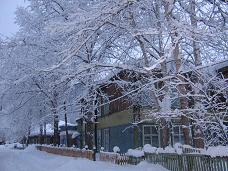 Вывод об эффективности реализации Программы и (или) подпрограммыКритерии оценки эффективностиНеэффективнаяменее 0,5Уровень эффективности удовлетворительный0,5 – 0,79Эффективная0,8 – 1,0Высокоэффективнаяболее 1,0№ п/пНаименование целевого показателяЕд.изм.Плановое значениеФактическое значениеОтклонение фактического значения от плановогоОтклонение фактического значения от плановогоОбоснование причин отклонения№ п/пНаименование целевого показателяЕд.изм.Плановое значениеФактическое значение-/+%Обоснование причин отклонения12345678Программа «Защита населения и территории Луговского муниципального образования от чрезвычайных ситуаций природного и техногенного характера, совершенствованиегражданской обороны на 2019-2023 годы»Программа «Защита населения и территории Луговского муниципального образования от чрезвычайных ситуаций природного и техногенного характера, совершенствованиегражданской обороны на 2019-2023 годы»Программа «Защита населения и территории Луговского муниципального образования от чрезвычайных ситуаций природного и техногенного характера, совершенствованиегражданской обороны на 2019-2023 годы»Программа «Защита населения и территории Луговского муниципального образования от чрезвычайных ситуаций природного и техногенного характера, совершенствованиегражданской обороны на 2019-2023 годы»Программа «Защита населения и территории Луговского муниципального образования от чрезвычайных ситуаций природного и техногенного характера, совершенствованиегражданской обороны на 2019-2023 годы»Программа «Защита населения и территории Луговского муниципального образования от чрезвычайных ситуаций природного и техногенного характера, совершенствованиегражданской обороны на 2019-2023 годы»Программа «Защита населения и территории Луговского муниципального образования от чрезвычайных ситуаций природного и техногенного характера, совершенствованиегражданской обороны на 2019-2023 годы»Программа «Защита населения и территории Луговского муниципального образования от чрезвычайных ситуаций природного и техногенного характера, совершенствованиегражданской обороны на 2019-2023 годы»1Целевой показательт.р.122,071,75-58неполное освоение средств муниципальной программы№ п/пНаименование подпрограммы Программы, ведомственной целевой программы, основного мероприятия, мероприятияОтветствен-ный исполни-тель,соисполни-тель,участникПлановый срок исполнения мероприятия (месяц, квартал)Источник финансированияОбъем финансирования, предусмотренный на 2021 год,тыс.руб.Профинансированоза отчетный период,тыс. руб.Наименование показателя объема мероприятия, ед. измеренияПлановое значение показателя мер-ияна 2021годФактическое значение показателя мероприятияОбоснова-ниепричин отклонения (при наличии)12345678910111.1.ВЦП 1.1ВЦП 1.1ВЦП 1.1ВЦП 1.1ВЦП 1.1ВЦП 1.1ВЦП 1.1ВЦП 1.1ВЦП 1.1ВЦП 1.11.1.1.Оплата расходов по договорам администрации, заключенных с курсами ГО за предоставление услуг по обучению слушателей в УМЦ (обучение руководителей муниципальных предприятий, руководителей НАСФ)Специалист 1 категории по молодежной политике, благоустройству, МОБ, ГО, ЧС и ПБ2021 годБюджет Луговского МО30,0023,501  0,78неполное освоение средств муниципальной программы1.1.2Изготовление и размещение баннеров на темы, в области ГО и защиты населения от ЧССпециалист 1 категории по молодежной политике, благоустройству, МОБ, ГО, ЧС и ПБ2021 годБюджет Луговского МО10,000,00 0,00не освоение средств муниципальной программы1.1.3Приобретение ГСМСпециалист 1 категории по молодежной политике, благоустройству, МОБ, ГО, ЧС и ПБ2021 годБюджет Луговского МО30,0018,25  0,61неполное освоение средств муниципальной программы1.1.4Организация и установка буйков в местах массового купания людейСпециалист 1 категории по молодежной политике, благоустройству, МОБ, ГО, ЧС и ПБ2021 годБюджет Луговского МО5,000,00 0,00не освоение средств муниципальной программы1.1.5Издание памяток, листовок, пособий по тематике безопасности жизнедеятельности среди населения МОСпециалист 1 категории по молодежной политике, благоустройству, МОБ, ГО, ЧС и ПБ2021 годБюджет Луговского МО2,000,00 0,00не освоение средств муниципальной программы1.1.6Оплата расходов по договорам администрации, связанным с проведением работ и услуг в области ГО и ЧССпециалист 1 категории по молодежной политике, благоустройству, МОБ, ГО, ЧС и ПБ2021 годБюджет Луговского МО30,0030,00 1,00полное освоение средств муниципальной программы1.1.7Приобретение сварочного аппаратаСпециалист 1 категории по молодежной политике, благоустройству, МОБ, ГО, ЧС и ПБ2021 годБюджет Луговского МО15,000,00  0,00не освоение средств муниципальной программыНаименование Программы, подпрограммы Программы, ведомственной целевой программы, основного мероприятия, мероприятияОтветственный исполнитель, соисполнители, участники, исполнителиРасходы бюджета МО п. Луговский, тыс. руб.Расходы бюджета МО п. Луговский, тыс. руб.Наименование Программы, подпрограммы Программы, ведомственной целевой программы, основного мероприятия, мероприятияОтветственный исполнитель, соисполнители, участники, исполнителиплан на 1 января отчетного годаисполнение на отчетную датуПрограмма«Защита населения и территории Луговского муниципального образования от чрезвычайных ситуаций природного и техногенного характера, совершенствованиегражданской обороны на 2019-2023 годы»всего, в том числе:122,0071,750Программа«Защита населения и территории Луговского муниципального образования от чрезвычайных ситуаций природного и техногенного характера, совершенствованиегражданской обороны на 2019-2023 годы»Специалист 1 категории по молодежной политике, благоустройству, МОБ, ГО, ЧС и ПБЗадачи ПрограммыОценка степени достижения задач ПрограммыОценка степени достижения задач ПрограммыОценка степени достижения задач ПрограммыФакты, однозначно свидетельствующие об объективной оценкеОценка степени достижения целейЗадачи Программыв полной меречастичноне достигнутыФакты, однозначно свидетельствующие об объективной оценкеОценка степени достижения целей- Повышение качества подготовки населения Луговского МО в области гражданской обороны, предупреждения и ликвидации ЧС.+-0,58- Снижение размеров ущерба и потерь от ЧС, повышение эффективности системы предупреждения о возникновении и развитии ЧС на территории Луговского МО, прогнозирования оценки их социально-экономических последствий.+-0,58- Осуществление сбора и обмена информацией в области защиты населения и территории Луговского МО от ЧС, обеспечение своевременного оповещения и информирования населения об угрозе возникновения или о возникновении ЧС.+-0,58- Совершенствование резервов финансовых и материальных ресурсов для ликвидации ЧС, запасов материально-технических, медицинских и иных средств в целях гражданской обороны.+-0,58- Создание эффективной системы обучения населения способам защиты от опасностей, возникающих при ведении военных действий или вследствие этих действий, способам защиты от ЧС.+-0,58- Совершенствование системы первоочередных мероприятий по поддержанию устойчивого функционирования организаций в военное время, совершенствование материально-технической базы ГО.+-0,58Вывод об эффективности реализации Программы и (или) подпрограммыКритерии оценки эффективностиНеэффективнаяменее 0,5Уровень эффективности удовлетворительный0,5 – 0,79Эффективная0,8 – 1,0Высокоэффективнаяболее 1,0№ п/пНаименование целевого показателяЕд.изм.Плановое значениеФактическое значениеОтклонение фактического значения от плановогоОтклонение фактического значения от плановогоОбоснование причин отклонения№ п/пНаименование целевого показателяЕд.изм.Плановое значениеФактическое значение-/+%Обоснование причин отклонения12345678Программа «По обеспечению первичных мер пожарной безопасности на территории Луговского городского поселения на 2021г.»Программа «По обеспечению первичных мер пожарной безопасности на территории Луговского городского поселения на 2021г.»Программа «По обеспечению первичных мер пожарной безопасности на территории Луговского городского поселения на 2021г.»Программа «По обеспечению первичных мер пожарной безопасности на территории Луговского городского поселения на 2021г.»Программа «По обеспечению первичных мер пожарной безопасности на территории Луговского городского поселения на 2021г.»Программа «По обеспечению первичных мер пожарной безопасности на территории Луговского городского поселения на 2021г.»Программа «По обеспечению первичных мер пожарной безопасности на территории Луговского городского поселения на 2021г.»Программа «По обеспечению первичных мер пожарной безопасности на территории Луговского городского поселения на 2021г.»1Целевой показательт.р.290,058,53-20неполное освоение средств муниципальной программы№ п/пНаименование подпрограммы Программы, ведомственной целевой программы, основного мероприятия, мероприятияОтветствен-ный исполни-тель,соисполни-тель,участникОтветствен-ный исполни-тель,соисполни-тель,участникПлановый срок исполнения мероприятия (месяц, квартал)Плановый срок исполнения мероприятия (месяц, квартал)Источник финансированияОбъем финансирования, предусмотренный на 2021 год,тыс.руб.Профинансированоза отчетный период,тыс. руб.Наименование показателя объема мероприятия, ед. измеренияПлановое значение показателя на 2021годФактическое значение показателя мероприятияОбоснова-ниепричин отклонения (при наличии)1233445678910111.1.ВЦП 1.1ВЦП 1.1ВЦП 1.1ВЦП 1.1ВЦП 1.1ВЦП 1.1ВЦП 1.1ВЦП 1.1ВЦП 1.1ВЦП 1.1ВЦП 1.1ВЦП 1.11.1.1.Страхование жизни и здоровья членов ДПД п. ЛуговскийСтрахование жизни и здоровья членов ДПД п. ЛуговскийСпециалист 1 категории по молодежной политике, благоустройству, МОБ, ГО, ЧС и ПБСпециалист 1 категории по молодежной политике, благоустройству, МОБ, ГО, ЧС и ПБ2021 годБюджет Луговского МО10,00,010,0не освоение средств муниципальной программы1.1.2.Приобретение газо-, дымозащитных респираторовПриобретение газо-, дымозащитных респираторовСпециалист 1 категории по молодежной политике, благоустройству, МОБ, ГО, ЧС и ПБСпециалист 1 категории по молодежной политике, благоустройству, МОБ, ГО, ЧС и ПБ2021 годБюджет Луговского МО7,00,010,0не освоение средств муниципальной программы1.1.3Приобретение спец. одежды для ДПД п. ЛуговскийПриобретение спец. одежды для ДПД п. ЛуговскийСпециалист 1 категории по молодежной политике, благоустройству, МОБ, ГО, ЧС и ПБСпециалист 1 категории по молодежной политике, благоустройству, МОБ, ГО, ЧС и ПБ2021 годБюджет Луговского МО35,00,010,0не освоение средств муниципальной программы1.1.4Приобретение ГСМПриобретение ГСМСпециалист 1 категории по молодежной политике, благоустройству, МОБ, ГО, ЧС и ПБСпециалист 1 категории по молодежной политике, благоустройству, МОБ, ГО, ЧС и ПБ2021 годБюджет Луговского МО60,033,0410,55неполное освоение средств муниципальной программы1.1.5Приобретение цепи для бензопилыПриобретение цепи для бензопилыСпециалист 1 категории по молодежной политике, благоустройству, МОБ, ГО, ЧС и ПБСпециалист 1 категории по молодежной политике, благоустройству, МОБ, ГО, ЧС и ПБ2021 годБюджет Луговского МО3,00,010,0не освоение средств муниципальной программы1.1.6Приобретение запасных частей для автомобиля ДПД п. ЛуговскийПриобретение запасных частей для автомобиля ДПД п. ЛуговскийСпециалист 1 категории по молодежной политике, благоустройству, МОБ, ГО, ЧС и ПБСпециалист 1 категории по молодежной политике, благоустройству, МОБ, ГО, ЧС и ПБ2021 годБюджет Луговского МО15,00,010,0не освоение средств муниципальной программы1.1.7Устройство вокруг поселения минерализированных полосУстройство вокруг поселения минерализированных полосСпециалист 1 категории по молодежной политике, благоустройству, МОБ, ГО, ЧС и ПБСпециалист 1 категории по молодежной политике, благоустройству, МОБ, ГО, ЧС и ПБ2021 годБюджет Луговского МО30,011,68610,39неполное освоение средств муниципальной программы1.1.8Агитационные мероприятия на противопожарные темы с населением, обучение населения первичным мерам пожарной  безопасности, работа со школами, дошкольными учреждениями, приобретение плакатов, изготовление листовокАгитационные мероприятия на противопожарные темы с населением, обучение населения первичным мерам пожарной  безопасности, работа со школами, дошкольными учреждениями, приобретение плакатов, изготовление листовокСпециалист 1 категории по молодежной политике, благоустройству, МОБ, ГО, ЧС и ПБСпециалист 1 категории по молодежной политике, благоустройству, МОБ, ГО, ЧС и ПБ2021 годБюджет Луговского МО5,00,010,0не освоение средств муниципальной программы1.1.9Ремонт и обслуживание пожарных гидрантов № 1,3,6,8,10Ремонт и обслуживание пожарных гидрантов № 1,3,6,8,10Специалист 1 категории по молодежной политике, благоустройству, МОБ, ГО, ЧС и ПБСпециалист 1 категории по молодежной политике, благоустройству, МОБ, ГО, ЧС и ПБ2021 годБюджет Луговского МО15,00,010,0не освоение средств муниципальной программы1.1.10Демонтаж пожарного гидранта №2 (ул. Спортивная-13) и его установка по адресу ул. Школьная-20Демонтаж пожарного гидранта №2 (ул. Спортивная-13) и его установка по адресу ул. Школьная-20Специалист 1 категории по молодежной политике, благоустройству, МОБ, ГО, ЧС и ПБСпециалист 1 категории по молодежной политике, благоустройству, МОБ, ГО, ЧС и ПБ2021 годБюджет Луговского МО5,00,010,0не освоение средств муниципальной программы1.1.11Приобретение необходимых материалов для обслуживания автономных пожарных извещателей в жилых домахПриобретение необходимых материалов для обслуживания автономных пожарных извещателей в жилых домахСпециалист 1 категории по молодежной политике, благоустройству, МОБ, ГО, ЧС и ПБСпециалист 1 категории по молодежной политике, благоустройству, МОБ, ГО, ЧС и ПБ2021 годБюджет Луговского МО5,00,010,0не освоение средств муниципальной программы1.1.12Приобретение пожарных гидрантовПриобретение пожарных гидрантовСпециалист 1 категории по молодежной политике, благоустройству, МОБ, ГО, ЧС и ПБСпециалист 1 категории по молодежной политике, благоустройству, МОБ, ГО, ЧС и ПБ2021 годБюджет Луговского МО40,00,010,0не освоение средств муниципальной программы1.1.13Приобретение вакцины от клещевого инцифалита для ДПД п. ЛуговскийПриобретение вакцины от клещевого инцифалита для ДПД п. ЛуговскийСпециалист 1 категории по молодежной политике, благоустройству, МОБ, ГО, ЧС и ПБСпециалист 1 категории по молодежной политике, благоустройству, МОБ, ГО, ЧС и ПБ2021 годБюджет Луговского МО10,05,310,53неполное освоение средств муниципальной программы1.1.14Выдача поощренийВыдача поощренийСпециалист 1 категории по молодежной политике, благоустройству, МОБ, ГО, ЧС и ПБСпециалист 1 категории по молодежной политике, благоустройству, МОБ, ГО, ЧС и ПБ2021 годБюджет Луговского МО30,00,010,0не освоение средств муниципальной программы1.1.15Транспортные расходыТранспортные расходыСпециалист 1 категории по молодежной политике, благоустройству, МОБ, ГО, ЧС и ПБСпециалист 1 категории по молодежной политике, благоустройству, МОБ, ГО, ЧС и ПБ2021 годБюджет Луговского МО20,00,010,0не освоение средств муниципальной программы1.1.16Техническое обслуживание средств пожарнойсигнализацииТехническое обслуживание средств пожарнойсигнализацииСпециалист 1 категории по молодежной политике, благоустройству, МОБ, ГО, ЧС и ПБСпециалист 1 категории по молодежной политике, благоустройству, МОБ, ГО, ЧС и ПБ2021 годБюджет Луговского МО0,08,511не освоение средств муниципальной программыНаименование Программы, подпрограммы Программы, ведомственной целевой программы, основного мероприятия, мероприятияОтветственный исполнитель, соисполнители, участники, исполнителиРасходы бюджета МО п. Луговский, тыс. руб.Расходы бюджета МО п. Луговский, тыс. руб.Наименование Программы, подпрограммы Программы, ведомственной целевой программы, основного мероприятия, мероприятияОтветственный исполнитель, соисполнители, участники, исполнителиплан на 1 января отчетного годаисполнение на отчетную датуПрограмма«Обеспечение первичных мер пожарной  безопасности в Луговском муниципальном образованиина 2019-2023 годывсего, в том числе:290,058,53Программа«Обеспечение первичных мер пожарной  безопасности в Луговском муниципальном образованиина 2019-2023 годыСпециалист 1 категории по молодежной политике, благоустройству, МОБ, ГО, ЧС и ПБЗадачи ПрограммыОценка степени достижения задач ПрограммыОценка степени достижения задач ПрограммыОценка степени достижения задач ПрограммыФакты, однозначно свидетельствующие об объективной оценкеОценка степени достижения целейЗадачи Программыв полной меречастичноне достигнутыФакты, однозначно свидетельствующие об объективной оценкеОценка степени достижения целей- Совершенствование системы муниципального управления и оперативного реагирования в случае возникновения пожаров.+-0,2- Разработка и совершенствование нормативной правовой и методической базы обеспечения противопожарной безопасности с учетом изменения обстановки федерального и областного законодательства.+-- Повышение уровня подготовки специалистов, руководящего состава и населения поселка к действиям при пожарах.+-- Организация противопожарной пропаганды.+-